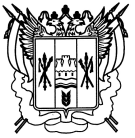 АДМИНИСТРАЦИЯФОМИНСКОГО СЕЛЬСКОГО ПОСЕЛЕНИЯЗАВЕТИНСКОГО РАЙОНА РОСТОВСКОЙ ОБЛАСТИПРОТОКОЛ № 1заседания комиссии по предупреждению и ликвидации чрезвычайных ситуаций и обеспечению пожарной безопасности Повестка дня:                      «О возможности возникновения чрезвычайных ситуаций,                                                обусловленных паводками, на территории Фоминского                                               сельского поселения»Дата проведения:                11 января 2011года.Место проведения:             Администрация Фоминского сельского поселения х. 						Фомин Заветинского района Ростовской области ул. 						Центральная 5 кабинет главы поселения с 10-00 до 11-00 часовПрисутствовали:                 Члены КЧС и ПБПредседательствовал:    – Председатель  КЧС и ПБ           Л.Н.СавченкоЗАСЛУШАЛИ:	1.Информацию председателя КЧС и ПБ Фоминского сельского поселения Л.Н.Савченко «О реальной возможности возникновения чрезвычайной ситуации, вызванной паводковой обстановкой на территории поселения».	В результате резкого  потепления и выпадения осадков началось переполнение рек ,прудов, что вызвало размыв и разрушение дамб и плотин, возникли ЧС, связанные с затоплением жилых помещений .повреждений линий электропередач, с нарушениями в системах водоснабжения, теплоснабжения, транспортных коммуникаций.КОМИССИЯ  РЕШИЛА:1. Объявить повышенную готовность штабу ГО и КЧС.2. Рабочим местом штаба ГО и КЧС определить кабинет Администрации Фоминского сельского поселения, телефон – 29-3-35. 3. Командиру связи и оповещения А.Н. Павленко по местной радиотрансляционной сети подготовить население к возможной эвакуации. 	4.  Начальнику штаба  Л.Н.Савченкопривести в готовность временный пункт размещения населения в доме культуры;-  организовать прием и размещение населения. 5. Командиру материально-технического снабжения Е.В. Дашкевич произвести расчет питания из расчета на 8 человек в столовой СПК  Фомин.6. Директору МОУ Фоминская СОШ В.И.Литвинову предоставить для эвакуации людей школьный автобус . 7. Заведующей ФАП О.А.Беспаловой подготовить и укомплектовать машину скорой помощи (УАЗ-3962) и направить  в зону затопления.10. Директору СПК Фомин Ф.Д. Викленко организовать личный состав аварийно-спасательных формирований в следующем составе:иметь личного состава – 10 человек;иметь в исправном и постоянно готовом состоянии трактор с бульдозером:К-700  - 1 шт.ДТ- 75 – 2 шт.Автомобильная и автотракторная техника для подвоза земли, пескаКамАЗ – 2 шт.Тракторы МТЗ-80 с тележкой – 3 шт.	11. Начальнику штаба ГО и начальникам служб обеспечить доведение поставленных задач до всего личного состава формирований и организовать контроль за их выполнением.Председатель КЧС и ПБ                                                  Л.Н.СавченкоПротокол велСекретарь КЧС и ПБ